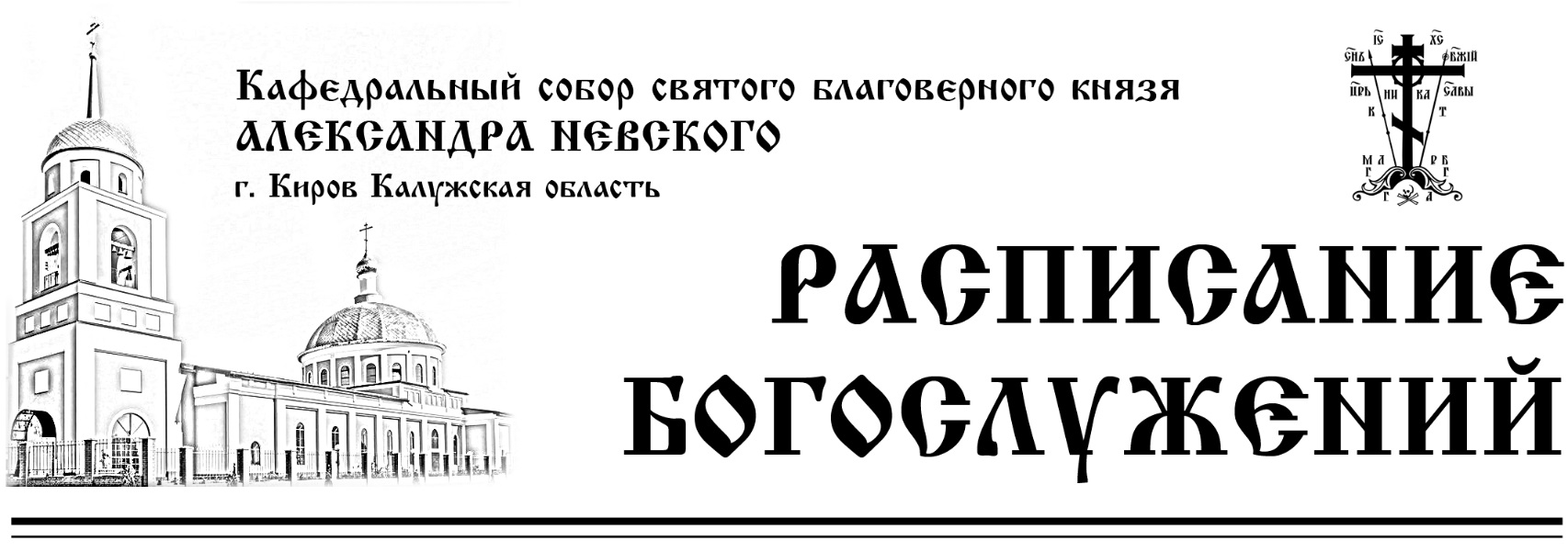 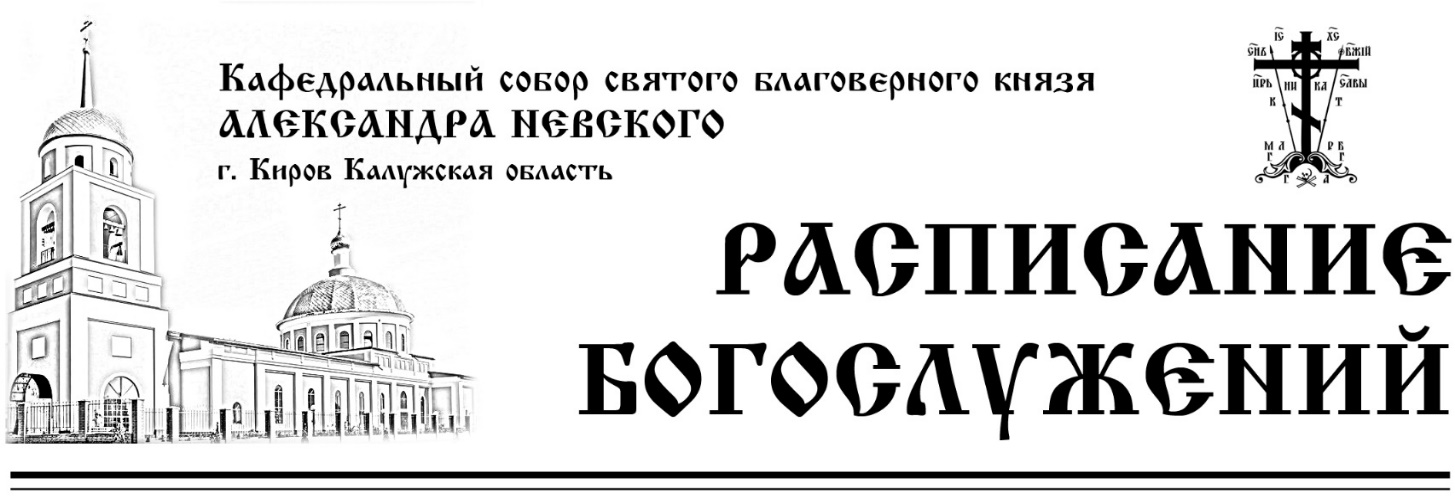 2 ИЮЛЯВторник1700АПОСТОЛА ИУДЫ, БРАТА ГОСПОДНЯУСТАВНОЕ ВЕЧЕРНЕЕ БОГОСЛУЖЕНИЕВечерня, утреня и 1 час.3 ИЮЛЯСреда080010001030СВЯЩЕННОМУЧЕНИКА МЕФОДИЯ, ЕПИСКОПА ПАТАРСКОГОЧАСЫ И БОЖЕСТВЕННАЯ ЛИТУРГИЯПАНИХИДАМОЛЕБНОЕ ПЕНИЕ О РОССИЙСКОМ ВОИНСТВЕ5 ИЮЛЯПятница1700СВЯТОГО СВЯЩЕННОМУЧЕНИКА ЕВСЕВИЯ, ЕПИСКОПА САМОСАТСКГОВЕЧЕРНЕЕ БОГОСЛУЖЕНИЕ. ПОЛИЕЛЕЙВечерня, утреня и 1 час.6 ИЮЛЯ Суббота08001000103015301600ВЛАДИМИРСКОЙ ИКОНЫ БОЖИЕЙ МАТЕРИЧАСЫ И БОЖЕСТВЕННАЯ ЛИТУРГИЯСЛАВЛЕНИЕ, ПАНИХИДА МОЛЕБНОЕ ПЕНИЕ О РОССИЙСКОМ ВОИНСТВЕМОЛЕБНОЕ ПЕНИЕ О РОССИЙСКОМ ВОИНСТВЕВСЕНОЩНОЕ БДЕНИЕ. ИСПОВЕДЬВеликая вечерня, лития, утреня и 1 час.7 ИЮЛЯВоскресенье083015301600НЕДЕЛЯ 2-я ПО ПЯТИДЕСЯТНИЦЕ, ВСЕХ СВЯТЫХ, В ЗЕМЛЕ РУССКОЙ ПРОСИЯВШИХКалужской иконы Божией МатериРОЖДЕСТВО ЧЕСТНОГО СЛАВНОГО ПРОРОКА, ПРЕДТЕЧИ И КРЕСТИТЕЛЯ ГОСПОДНЯ ИОАННАЧАСЫ И БОЖЕСТВЕННАЯ ЛИТУРГИЯМОЛЕБНОЕ ПЕНИЕ О РОССИЙСКОМ ВОИНСТВЕВОДОСВЯТНЫЙ МОЛЕБЕНМОЛЕБЕН ДЛЯ БЕРЕМЕННЫХ ПРЕД ИКОНОЙ БОЖИЕЙ МАТЕРИ «ПОМОЩНИЦА В РОДАХ»ВЕЧЕРНЕЕ БОГОСЛУЖЕНИЕ. СЛАВОСЛОВИЕВечерня, утреня и 1 час.8 ИЮЛЯПонедельник0800БЛАГОВЕРНЫХ КНЯЗЯ ПЕТРА И КНЯГИНИ ФЕВРОНИИ, МУРОМСКИХ ЧУДОТВОРЦЕВЧАСЫ И БОЖЕСТВЕННАЯ ЛИТУРГИЯСЛАВЛЕНИЕ 9 ИЮЛЯ Вторник09001700ТИХВИНСКОЙ ИКОНЫ БОЖИЕЙ МАТЕРИВОДОСВЯТНЫЙ МОЛЕБЕНВСЕНОЩНОЕ БДЕНИЕ. ИСПОВЕДЬВеликая вечерня, утреня и 1 час.10 ИЮЛЯ Среда080010001030ОБРЕТЕНИЕ МОЩЕЙ ПРЕПОДОБНОГО АМВРОСИЯ ОПТИНСКОГОЧАСЫ И БОЖЕСТВЕННАЯ ЛИТУРГИЯЪСЛАВЛЕНИЕ. ПАНИХИДАМОЛЕБНОЕ ПЕНИЕ О РОССИЙСКОМ ВОИНСТВЕ11 ИЮЛЯ Четверг09001700ИКОНЫ БОЖИЕЙ МАТЕРИ, ИМЕНУЕМОЙ «ТРОЕРУЧИЦА»ВОДОСВЯТНЫЙ МОЛЕБЕНВСЕНОЩНОЕ БДЕНИЕ. ИСПОВЕДЬВеликая вечерня, лития, утреня и 1 час. 12 ИЮЛЯ Пятница08001700СВЯТЫХ СЛАВНЫХ И ВСЕХВАЛЬНЫХ АПОСТОЛОВ ПЕТРА И ПАВЛАЧАСЫ И БОЖЕСТВЕННАЯ ЛИТУРГИЯСЛАВЛЕНИЕВЕЧЕРНЯ С АКАФИСТОМ ИКОНЕ БОЖИЕЙ МАТЕРИ «НЕУПИВАЕМА ЧАША13 ИЮЛЯ Суббота0800100015301600СОБОР СЛАВНЫХ И ВСЕХВАЛЬНЫХ 12-ти АПОСТОЛОВЧАСЫ И БОЖЕСТВЕННАЯ ЛИТУРГИЯСЛАВЛЕНИЕ. ПАНИХИДА МОЛЕБНОЕ ПЕНИЕ О РОССИЙСКОМ ВОИНСТВЕВСЕНОЩНОЕ БДЕНИЕ. ИСПОВЕДЬВеликая вечерня, утреня и 1 час.14 ИЮЛЯВоскресенье08301030НЕДЕЛЯ 3-я ПО ПЯТИДЕСЯТНИЦЕБЕССРЕБРЕНИКОВ КОСМЫ И ДАМИАНА, В РИМЕ ПОСТРАДАВШИХЧАСЫ И БОЖЕСТВЕННАЯ ЛИТУРГИЯМОЛЕБНОЕ ПЕНИЕ О РОССИЙСКОМ ВОИНСТВЕВОДОСВЯТНЫЙ МОЛЕБЕН16 ИЮЛЯ Вторник1700ПЕРЕНЕСЕНИЕ МОЩЕЙ СВЯТИТЕЛЯ ФИЛИППА, МИТРОПОЛИТА МОСКОВСКОГО И ВСЕЯ РОССИИ, ЧУДОТВОРЦАВЕЧЕРНЕЕ БОГОСЛУЖЕНИЕ. ПОЛИЕЛЕЙВечерня, утреня и 1 час.17 ИЮЛЯ Среда080010001700СТРАСТОТЕРПЦЕВ ЦАРЯ НИКОЛАЯ, ЦАРИЦЫ АЛЕКСАНДРЫ, ЦАРЕВИЧА АЛЕКСИЯ, ВЕЛИКИХ КНЯЖЕН ОЛЬГИ, ТАТИАНЫ, МАРИИ И АНАСТАСИИЧАСЫ И БОЖЕСТВЕННАЯ ЛИТУРГИЯСЛАВЛЕНИЕ. ПАНИХИДАВСЕНОЩНОЕ БДЕНИЕ. ИСПОВЕДЬВеликая вечерня, лития, утреня и 1 час.18 ИЮЛЯ Четверг080008301700ОБРЕТЕНИЕ ЧЕСТНЫХ МОЩЕЙ ПРЕПОДОБНОГО СЕРГИЯ, ИГУМЕНА РАДОНЕЖСКОГОПРЕСТОЛЬНЫЙ ПРАЗДНИКВОДОСВЯТНЫЙ МОЛЕБЕН ЧАСЫ И БОЖЕСТВЕННАЯ ЛИТУРГИЯСЛАВЛЕНИЕВЕЧЕРНЯ С АКАФИСТОМ ПРЕПОДОБНОМУ ВАРНАВЕ ГЕФСИМАНСКОМУ19 ИЮЛЯ Пятница08001700СОБОР РАДОНЕЖСКИХ СВЯТЫХПреподобного Варнавы ГефсиманскогоЧАСЫ И БОЖЕСТВЕННАЯ ЛИТУРГИЯСЛАВЛЕНИЕВЕЧЕРНЯ С АКАФИСТОМ ИКОНЕ БОЖИЕЙ МАТЕРИ «НЕУПИВАЕМА ЧАША20 ИЮЛЯСуббота08001000103015301600ПРЕПОДОБНОЙ ЕВДОКИИ, В ИНОКИНЯХ ЕФРОСИНИИ, ВЕЛИКОЙ КНЯГИНИ МОСКОВСКОЙ. ЧАСЫ И БОЖЕСТВЕННАЯ ЛИТУРГИЯПАНИХИДАМОЛЕБНОЕ ПЕНИЕ О РОССИЙСКОМ ВОИНСТВЕМОЛЕБНОЕ ПЕНИЕ О РОССИЙСКОМ ВОИНСТВЕВСЕНОЩНОЕ БДЕНИЕ. ИСПОВЕДЬВеликая вечерня, лития, утреня и 1 час.21 ИЮЛЯ Воскресенье08301030НЕДЕЛЯ 4-я ПО ПЯТИДЕСЯТНИЦЕЯВЛЕНИЕ ИКОНЫ ПРЕСВЯТОЙ БОГОРОДИЦЫ ВО ГРАДЕ КАЗАНИЧАСЫ И БОЖЕСТВЕННАЯ ЛИТУРГИЯМОЛЕБНОЕ ПЕНИЕ О РОССИЙСКОМ ВОИНСТВЕВОДОСВЯТНЫЙ МОЛЕБЕН 23 ИЮЛЯ Вторник17001810ПОЛОЖЕНИЕ ЧЕСТНÓЙ РИЗЫ ГОСПОДА НАШЕГО ИИСУСА ХРИСТА В МОСКВЕВЕЧЕРНЯ С АКАФИСТОМ ПРЕПОДОБНОМУ СЕРГИЮ, ИГУМЕНУ РАДОНЕЖСКОМУМОЛЕБНОЕ ПЕНИЕ О РОССИЙСКОМ24 ИЮЛЯ Среда080010001030150016302230РАВНОАПОСТОЛЬНОЙ ОЛЬГИ, ВЕЛИКОЙ РОССИЙСКОЙ КНЯГИНИ ВО СВЯТОМ КРЕЩЕНИИ ЕЛЕНЫЧАСЫ И БОЖЕСТВЕННАЯ ЛИТУРГИЯСЛАВЛЕНИЕ, ПАНИХИДАМОЛЕБНОЕ ПЕНИЕ О РОССИЙСКОМ ВОИНСТВЕВСТРЕЧА «КАЛУЖСКОЙ» ИКОНЫ БОЖИНЙ МАТЕРИ (пл. Заводская)КРЕСТНЫЙ ХОД ДО АЛЕКСАНДРО-НЕВСКОГО КАФЕДРАЛЬНОГО СОБОРА ВЕЧЕРНЯ С АКАФИСТОМСОБОРНОЕ БОГОСЛУЖЕНИЕ ДУХОВЕНСТВА ПЕСОЧЕНСКОГО БЛАГОЧИНИЯУТРЕНЯ. ЧАСЫ 1, 3, 6, БОЖЕСТВЕННАЯ ЛИТУРГИЯ, СЛАВЛЕНИЕ25 ИЮЛЯЧетверг080013001500ИКОНЫ БОЖИЕЙ МАТЕРИ, ИМЕНУЕМОЙ «ТРОЕРУЧИЦА»ЧАСЫ И БОЖЕСТВЕННАЯ ЛИТУРГИЯВОДОСВЯТНЫЙ МОЛЕБЕН, СЛАВЛЕНИЕМОЛЕБНОЕ ПЕНИЕ С АКАФИСТОМ КАЛУЖСКОЙ ИКОНЕ БОЖИЕЙ МАТЕРИМОЛЕБНОЕ ПЕНИЕ С АКАФИСТОМ КАЛУЖСКОЙ ИКОНЕ БОЖИЕЙ МАТЕРИ26 ИЮЛЯПятница17001810СОБОР АРХАНГЕЛА ГАВРИИЛАВЕЧЕРНЯ С АКАФИСТОМ ИКОНЕ БОЖИЕЙ МАТЕРИ «НЕУПИВАЕМА ЧАШАМОЛЕБНОЕ ПЕНИЕ О РОССИЙСКОМ ВОИНСТВЕ27 ИЮЛЯСуббота080010001030150015301600СВЯТОГО АПОСТОЛА ОТ 70-ти АКИЛЫ ЧАСЫ И БОЖЕСТВЕННАЯ ЛИТУРГИЯПАНИХИДАМОЛЕБНОЕ ПЕНИЕ О РОССИЙСКОМ ВОИНСТВЕПОКАЯННЫЙ МОЛЕБЕН ПЕРЕД МОЩАМИ ВИФЛЕЕМСКИХ МЛАДЕНЦЕВ ДЛЯ КАЮЩИХСЯ В ГРЕХЕ ДЕТОУБИЙСТВА ВО ЧРЕВЕМОЛЕБНОЕ ПЕНИЕ О РОССИЙСКОМ ВОИНСТВЕВСЕНОЩНОЕ БДЕНИЕ. ИСПОВЕДЬВеликая вечерня, утреня и 1 час.28 ИЮЛЯ Воскресенье08000830НЕДЕЛЯ 5-я ПО ПЯТИДЕСЯТНИЦЕПамять святых отцов шести Вселенских СоборовРАВНОАПОСТОЛЬНОГО ВЕЛИКОГО КНЯЗЯ ВЛАДИМИРАВОДОСВЯТНЫЙ МОЛЕБЕН ЧАСЫ И БОЖЕСТВЕННАЯ ЛИТУРГИЯПРАЗДНИЧНОЕ МОЛЕБНОЕ ПЕНИЕ30 ИЮЛЯ Вторник1700ВЕЛИКОМУЧЕНИЦЫ МАРИНЫ (МАРГАРИТЫ)ВСЕНОЩНОЕ БДЕНИЕ. ИСПОВЕДЬВеликая вечерня, лития, утреня и 1 час.31 ИЮЛЯ Среда080010001700КАЛУЖСКОЙ ИКОНЫ БОЖИЕЙ МАТЕРИЧАСЫ И БОЖЕСТВЕННАЯ ЛИТУРГИЯСЛАВЛЕНИЕ, ПАНИХИДАВСЕНОЩНОЕ БДЕНИЕ. ИСПОВЕДЬВеликая вечерня, утреня и 1 час.1 АВГУСТАЧетверг08001700ОБРЕТЕНИЕ МОЩЕЙ ПРЕПОДОБНОГО СЕРАФИМА, САРОВСКОГО ЧУДОТВОРЦАЧАСЫ И БОЖЕСТВЕННАЯ ЛИТУРГИЯСЛАВЛЕНИЕВСЕНОЩНОЕ БДЕНИЕ. ИСПОВЕДЬВеликая вечерня, утреня и 1 час.2 АВГУСТАПятница080017001810СВЯТОГО ПРОРОКА БОЖИЯ ИЛИИЧАСЫ И БОЖЕСТВЕННАЯ ЛИТУРГИЯСЛАВЛЕНИЕВЕЧЕРНЯ С АКАФИСТОМ ИКОНЕ БОЖИЕЙ МАТЕРИ «НЕУПИВАЕМА ЧАШАМОЛЕБНОЕ ПЕНИЕ О РОССИЙСКОМ ВОИНСТВЕ3 АВГУСТАСуббота08001000103015301600СВЯТОГО ПРОРОКА БОЖИЯ ИЕЗЕКЕИЛЯ ЧАСЫ И БОЖЕСТВЕННАЯ ЛИТУРГИЯПАНИХИДАМОЛЕБНОЕ ПЕНИЕ О РОССИЙСКОМ ВОИНСТВЕМОЛЕБНОЕ ПЕНИЕ О РОССИЙСКОМ ВОИНСТВЕВСЕНОЩНОЕ БДЕНИЕ. ИСПОВЕДЬВеликая вечерня, утреня и 1 час.4 АВГУСТА Воскресенье08301030НЕДЕЛЯ 6-я ПО ПЯТИДЕСЯТНИЦЕМИРОНОСИЦЫ РАВНОАПОСТОЛЬНОЙ МАРИИ МАГДАЛИНЫЧАСЫ И БОЖЕСТВЕННАЯ ЛИТУРГИЯМОЛЕБНОЕ ПЕНИЕ О РОССИЙСКОМ ВОИНСТВЕВОДОСВЯТНЫЙ МОЛЕБЕН 